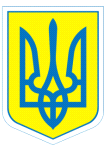 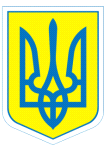 НАКАЗ19.08.2015										№ 146Про оплату роботиу святковий день 		На підставі ст.73 «Святкові і неробочі дні» та ст.107 «Оплата роботи у святкові і неробочі дні» Кодексу законів про працю УкраїниНАКАЗУЮ:		Оплатити за роботу у святковий день у подвійному розмірі за фактично відпрацьовані години:24 серпня 2015Заозьорову Сергію Анатолійовичу, сторожу, з 00 год.00 хв. до 07 год.00 хв. –07 год.00 хв.Ковирєву Єгору Олександровичу, сторожу, з 00 год.00 хв. до 07 год.00 хв. –07 год.00 хв.Єфименку Віктору Пилиповичу сторожу, з 07 год.00 хв. до 24 год.00 хв. –17 год.00 хв.    Підстава: графік роботи сторожів на серпень 2015 року.Заступник директора		О.К.ЄрмоленкоПутєвська, 370-30-63